Виконавчий комітет Нетішинської міської радиХмельницької областіР І Ш Е Н Н Я23.02.2023					Нетішин				  № 73/2023Про надання мешканцям Нетішинської міської територіальної громади одноразової грошової допомогиВідповідно до підпункту 4 пункту «а» статті 28, підпункту 1 пункту «а» частини 1 статті 34, пункту 3 частини 4 статті 42 Закону України «Про місцеве самоврядування в Україні», комплексної програми «Турбота» на 2023-2025 роки, затвердженої рішенням тридцятої сесії Нетішинської міської ради VІІІ скликання від 04 листопада 2022 року № 30/1534, комплексної програми соціальної підтримки захисників державного суверенітету та незалежності України і членів їх сімей Нетішинської міської територіальної громади на 2023-2025 роки, затвердженої рішенням тридцятої сесії Нетішинської міської ради VІІI скликання від 04 листопада 2022 року № 30/1535, Порядку надання одноразової грошової допомоги, затвердженого рішенням виконавчого комітету Нетішинської міської ради від 26 січня 2023 року № 49/2023, з метою розгляду звернень мешканців Нетішинської міської територіальної громади щодо надання грошової допомоги та враховуючи рекомендації комісії з питань надання одноразової грошової допомоги, виконавчий комітет Нетішинської міської ради    в и р і ш и в:1. Надати:1.1. учаснику бойових дій К., який проживає у ..., м. Нетішин, одноразову грошову допомогу на лікування, у сумі 10 тисяч гривень;1.2. військовослужбовцю Збройних сил України Н., який проживає у ..., м. Нетішин, одноразову грошову допомогу на лікування, у сумі 10 тисяч гривень;1.3. внутрішньо переміщеній особі Р., яка фактично проживає у ..., м. Нетішин, одноразову грошову допомогу на лікування, у сумі 3 тисячі гривень;1.4. пенсіонерці Д., яка проживає у ..., м. Нетішин, одноразову грошову допомогу на лікування, у сумі 4 тисячі гривень;1.5. особі з інвалідністю з дитинства першої групи В., яка проживає у ..., м. Нетішин, одноразову грошову допомогу на лікування, у сумі 3 тисячі гривень;1.6. пенсіонеру Н., який проживає у ..., м. Нетішин, одноразову грошову допомогу на лікування, у сумі 10 тисяч гривень;1.7. пенсіонерці С., яка проживає у ..., м. Нетішин, одноразову грошову допомогу на лікування, у сумі 5 тисяч гривень;1.8. пенсіонерці Ю., яка проживає у ..., м. Нетішин, одноразову грошову допомогу на лікування, у сумі 3 тисячі гривень;1.9. пенсіонеру Ю., який проживає у ..., м. Нетішин, одноразову грошову допомогу на лікування, у сумі 3 тисячі гривень;1.10. особі з інвалідністю загального захворювання другої групи І., яка проживає у ..., м. Нетішин, одноразову грошову допомогу на лікування, у сумі             3 тисячі гривень;1.11. пенсіонерці Л., яка проживає у ..., м. Нетішин, одноразову грошову допомогу на лікування чоловіка, у сумі 5 тисяч гривень;1.12. пенсіонеру Б., який проживає у ..., м. Нетішин, одноразову грошову допомогу на лікування, у сумі 10 тисяч гривень;1.13. особі з інвалідністю загального захворювання першої групи Р., який проживає у ..., м. Нетішин, одноразову грошову допомогу на лікування, у сумі          5 тисяч гривень;1.14. особі з інвалідністю загального захворювання другої групи П., який проживає у ..., с. Старий Кривин, одноразову грошову допомогу на лікування дружини, у сумі 4 тисячі гривень;1.15. пенсіонеру М., який проживає у ..., м. Нетішин, одноразову грошову допомогу на лікування, у сумі 4 тисячі гривень;1.16. пенсіонеру Б., який проживає у ..., м. Нетішин, одноразову грошову допомогу на лікування, у сумі 5 тисяч гривень;1.17. пенсіонерці О., яка проживає у ..., м. Нетішин, одноразову грошову допомогу у зв’язку зі скрутним матеріальним становищем, у сумі 6 тисяч гривень;1.18. особі з інвалідністю загального захворювання другої групи Ф., який проживає у ..., м. Нетішин, одноразову грошову допомогу на лікування, у сумі             10 тисяч гривень;1.19. особі з інвалідністю загального захворювання другої групи Г., яка проживає у ..., м. Нетішин, одноразову грошову допомогу на лікування, у сумі  10 тисяч гривень;1.20. особі з інвалідністю загального захворювання третьої групи Г., який проживає у ..., м. Нетішин, одноразову грошову допомогу на лікування дружини, у сумі 8 тисяч гривень;1.21. пенсіонеру Ф., який проживає у ..., м.Нетішин, одноразову грошову допомогу на лікування, у сумі 10 тисяч гривень;1.22. пенсіонерці Ч., яка проживає у ..., м. Нетішин, одноразову грошову допомогу на лікування сина, у сумі 4 тисячі гривень;1.23. отримувачу державної соціальної допомоги Б., яка проживає у ..., м. Нетішин, одноразову грошову допомогу на лікування, у сумі 10 тисяч гривень;1.24. матері дитини з інвалідністю М., яка проживає у ..., м. Нетішин, одноразову грошову допомогу на лікування сина, у сумі 3 тисячі гривень;1.25. особі з інвалідністю загального захворювання першої групи В., який проживає у ..., м. Нетішин, одноразову грошову допомогу на лікування, у сумі            4 тисячі гривень;1.26. пенсіонерці Д., яка проживає у ..., м. Нетішин, одноразову грошову допомогу на лікування, у сумі 3 тисячі гривень;1.27. особі з інвалідністю загального захворювання першої групи Ш., яка проживає у ..., м. Нетішин, одноразову грошову допомогу на лікування доньки, у сумі 5 тисяч гривень;1.28. особі з інвалідністю загального захворювання третьої групи Ш., яка фактично проживає у ..., с. Старий Кривин, одноразову грошову допомогу на лікування, у сумі 5 тисяч гривень;1.29. особі з інвалідністю загального захворювання третьої групи Д., яка фактично проживає у ..., м. Нетішин, одноразову грошову допомогу на лікування, у сумі 5 тисяч гривень;1.30. пенсіонерці С., яка проживає у ..., м. Нетішин, одноразову грошову допомогу на лікування, у сумі 2 тисячі 500 гривень;1.31. особі з інвалідністю загального захворювання другої групи С., яка проживає у ..., м. Нетішин, одноразову грошову допомогу на лікування, у сумі      10 тисяч гривень;1.32. особі з інвалідністю загального захворювання першої групи К., який проживає у ..., одноразову грошову допомогу на лікування, у сумі 8 тисячі гривень;1.33. матері дитини з інвалідністю Я., яка проживає у ..., м. Нетішин, одноразову грошову допомогу на лікування сина, у сумі 4 тисячі гривень;1.34. пенсіонерці Т., яка проживає у ..., м. Нетішин, одноразову грошову допомогу на лікування доньки, у сумі 4 тисячі гривень;1.35. особі з інвалідністю загального захворювання другої групи Ф., який проживає у ..., с. Старий Кривин, одноразову грошову допомогу на лікування, у сумі 3 тисячі гривень;1.36. особі з інвалідністю загального захворювання першої групи Б., який проживає у ..., с. Старий Кривин, одноразову грошову допомогу на лікування, у сумі 3 тисячі гривень;1.37. пенсіонерці Ц., яка проживає у ..., м. Нетішин, одноразову грошову допомогу на лікування, у сумі 3 тисячі гривень;1.38. безробітній Б., яка проживає в ..., с. Старий Кривин, одноразову грошову допомогу на лікування сестри, у сумі 8 тисяч гривень;1.39. працівниці бюджетної сфери Ф., яка проживає у ..., м. Нетішин, одноразову грошову допомогу на лікування, у сумі 10 тисяч гривень;1.40. працівниці ВП «ХАЕС» І., яка проживає у ..., м. Нетішин, одноразову грошову допомогу у зв’язку зі скрутним матеріальним становищем, у сумі                 3 тисячі гривень;1.41. працівниці КДЮСШ ППО ХАЕС М., яка проживає у ..., м. Нетішин, одноразову грошову допомогу на лікування, у сумі 10 тисячі гривень;1.42 непрацюючому Т., який проживає у ..., м. Нетішин, одноразову грошову допомогу у зв’язку зі скрутним матеріальним становищем, у сумі               8 тисяч гривень;1.43. працівниці бюджетної сфери Г., яка проживає у ..., м. Старий Кривин, одноразову грошову допомогу у зв’язку зі скрутним матеріальним становищем, у сумі 5 тисяч гривень;1.44. працівниці бюджетної сфери К., яка проживає у ..., м. Нетішин, одноразову грошову допомогу на лікування, у сумі 4 тисячі гривень;1.45. військовослужбовцю Збройних сил України Ш., який зареєстрований у ..., м. Нетішин, одноразову грошову допомогу на лікування мами, у сумі                        4 тисячі гривень.2. Фінансовому управлінню виконавчого комітету Нетішинської міської ради на виконання пунктів 1.1.-1.2. цього рішення виділити кошти управлінню соціального захисту населення виконавчого комітету міської ради, на виконання пунктів 1.3.-1.37. – Нетішинському територіальному центру соціального обслуговування (надання соціальних послуг) та на виконання пунктів 1.38.-            1.45. – виконавчому комітету Нетішинської міської ради за рахунок асигнувань, передбачених у бюджеті Нетішинської міської територіальної громади на інші заходи у сфері соціального захисту та соціального забезпечення.3. Контроль за виконанням цього рішення покласти на керуючого справами виконавчого комітету міської ради Любов Оцабрику.Міський голова							Олександр СУПРУНЮК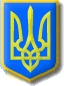 